                            PLANIFICARE EVALUARE INIȚIALĂ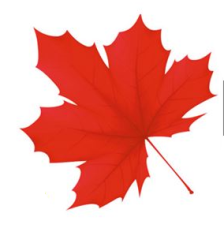                                               GRUPA MICĂDEZVOLTAREA FIZICĂ, A SĂNĂTĂȚII ȘI IGIENEI PERSONALEObiective: Deprinderi și abilități motrice,  coordonarea, dezvoltarea senzorială alături de cunoștințe și abilități de igienă personală.Dimensiuni ale dezvoltării și comportamente vizate: 1.Motricitate grosieră și motricitate fină în contexte de viață familiare.a. Participă la activități fizice variate, adecvate nivelului lui de dezvoltare.2. Conduită senzorio-motorie, pentru orientarea mișcăriia. Utilizează simțurile în interacțiunea cu mediul apropiat.3.Sănătate (nutriție, îngrijire, igienă personală) și practici privind securitatea personalăa. Exersează cu sprijin, respectarea unor principii de bază specifice unei alimentații sănătoase și demonstrează abilități de autoprotecție .DEZVOLTAREA SOCIO- EMOȚIONALĂObiective: Capacitatea de a stabili și menține interacțiuni cu adulți și copii, capacitatea de a-și percepe și exprima emoțiile.Dimensiuni ale dezvoltării și comportamente vizate: 1.Interacțiuni cu adulții și cu copii de vârste apropiate.     a. Manifestă încredere în adulții cunoscuți prin exersarea interacțiunii cu aceștia.2. Comportamente prosociale, de acceptare și de respectare a diversității.    a. Exprimă recunoașterea și respectarea asemănărilorși a deosebirilor dintre oameni.3. Conceptul de sine.    a.Exersează cu sprijin, autoaprecierea pozitivă, în diferite situații educaționale.4. Autocontrol și expresivitate emoțională.    a.Recunoaște și exprimă emoții de bază.CAPACITĂȚI ȘI ATITUDINI DE ÎNVĂȚAREObiective: Capacitatea de implicare într-o activitate de învățare, abordarea sarcinilor și contextelor de învățare.Dimensiuni ale dezvoltării și comportamente vizate: 1.Curiozitate, interes și inițiativă în învățare.a.Încearcă, inițiază acțiuni noi și incepe să își asume riscuri.2.Finalizarea sarcinilor și a acțiunilor( persistență în activități.a. Finalizează proiecte simple3. Activare și manifestare a potențialului creativ.a. Manifestă creativitate în activități diverse.b. Demonstreză prezența simțului muzical ritmic.DEZVOLTAREA LIMBAJULUI, A COMUNICĂRII ȘI A PREMISELOR CITIRII ȘI SCRIERIIObiective: Dezvoltarea limbajului ( sub aspectul vocabularului și al înțelegerii semnificației) și  a comunicării (cuprinzând abilități de ascultare orală, nonverbală și verbală)Dimensiuni ale dezvoltării și comportamente vizate: 1.Mesaje orale în contexte de comunicare cunoscute.a. Exersează, cu sprijin,ascultarea activă a unui mesaj, în vederea înțelegerii și receptării lui.2. Mesaje orale în diverse situații de comunicare.a. Demonstrează capacitate de comunicare clară a unor idei, nevoi, curiozități, acțiuni, empții proprii.3. Premise ale citirii și scrierii, în contexte de comunicare cunoscute.a. Participă la experiențe de lucru cu cartea, pentru cunoașterea și aprecierea cărții.DEZVOLTAREA COGNITIVĂ ȘI CUNOAȘTEREA LUMIIObiective: Abilitatea de a înțelege relațiile dintre obiecte, fenomene, obiecte, evenimente și persoane, abilitatea de gândire logică și rezolvare de probleme.1.Relații, operații și deducții logice în mediul apropiat.a.Identifică elemente caracteristice ale unor fenomene/relații din mediul apropiat.2.Cunoștințe și deprinderi elementare matematice pentru rezolvarea de probleme și cunoașterea mediului apropiat.a. Identifică și numește formele obiectelor din mediul înconjurător.3. Caracteristici structurale și funcționale ale lumii înconjurătoare.a. Evidențiază caracteristicile unor obiecte localizate în spațiul înconjurător.EXEMPLU:DEZVOLTAREA FIZICĂ, A SĂNĂTĂȚII ȘI IGIENEI PERSONALEObiective: Deprinderi și abilități motrice,  coordonarea, dezvoltarea senzorială alături de cunoștințe și abilități de igienă personală.Dimensiuni ale dezvoltării și comportamente vizate: 2. Conduită senzorio-motorie, pentru orientarea mișcăriia. Utilizează simțurile în interacțiunea cu mediul apropiat.DPM-,,Ursulețul plimbăreț”(mers intr-o direcție dată)Itemi:  1.  Merge  corect  cu  mâinile  pe  lângă  corp.  2.  Își coordonează mișcările.  3.  Mege  în  direcţia  indicată.NOTĂ:        A- COMPORTAMENT  ATINS                     D- COMPORTAMENT  ÎN  DEZVOLTARE                  NS- COMPORTAMENT  CE  NECESITĂ  SPRIJINSĂPTĂMÂNA: 9.09.2019/ 13.09.2019TEMA PROIECTULUI: ,,BINE AȚI VENIT LA GRĂDINIȚĂ!” SUBTEMA/ TEMA SĂPTĂMÂNALĂ: ,,BĂIEȚEL ȘI TU FETIȚĂ, BUN VENIT LA GRĂDINIȚĂ”SĂPTĂMÂNA: 16.09.2019/ 20.09.2019TEMA PROIECTULUI: ,,BINE AȚI VENIT LA GRĂDINIȚĂ!” SUBTEMA/ TEMA SĂPTĂMÂNALĂ: ,,GRĂDINIȚA MEA IUBITĂ”NUMĂR DE COPII EVALUAŢIADNSDATA/ZIUAINTERVALEORARE                                    ACTIVITĂȚI DE ÂNVĂȚARESEMNĂTURA9.09- 2019Luni8,00-9,009,00-11,3011,30-12,3012,30-13,00ALA: Joc liberADP:R:Deprinderi specifice integrării în gradiniță, deprinderi de autoservire, igienico-sanitare (gustarea).MM ,,Noi suntem piticiii” (joc muzical)T:,,Mergem toți în pas vioi”ADP – ÎD ,,Bine ați venit la grădiniță”,prezența ,,Ne prezentăm”ALA- Ș:,,Să ne cunoaștem colegii”,C: ,,Construim o jucărie”, A:,,Modelaj la alegere”T: ,,Unde este locul meu?”ADE- DȘ-CM -,,Sala de grupă” (observare)T: ,,Păpușa face gimnastică”ALA:Joc cu text și cânt- ,,Unul după altul”, joc distractiv- ,,Scăunele muzicale”. Momentul poveștilor ,,Puișorii la grădiniță”(poveste creată)ADP- R ,,Ordonăm jucăriile”, ,,Ne pregătim pentru plecarea acasă”9.09- 2019Luni8,00-9,009,00-11,3011,30-12,3012,30-13,00ALA: Joc liberADP:R:Deprinderi specifice integrării în gradiniță, deprinderi de autoservire, igienico-sanitare (gustarea).MM ,,Noi suntem piticiii” (joc muzical)T:,,Mergem toți în pas vioi”ADP – ÎD ,,Bine ați venit la grădiniță”,prezența ,,Ne prezentăm”ALA- Ș:,,Să ne cunoaștem colegii”,C: ,,Construim o jucărie”, A:,,Modelaj la alegere”T: ,,Unde este locul meu?”ADE- DȘ-CM -,,Sala de grupă” (observare)T: ,,Păpușa face gimnastică”ALA:Joc cu text și cânt- ,,Unul după altul”, joc distractiv- ,,Scăunele muzicale”. Momentul poveștilor ,,Puișorii la grădiniță”(poveste creată)ADP- R ,,Ordonăm jucăriile”, ,,Ne pregătim pentru plecarea acasă”10.09-2019Marți8,00-9,009,00-11,3011,30-12,3012,30-13,00ALA: Joc liberADP:R:,,Ne spălăm pe mâini”, deprinderi de autoservire, igienico-sanitare (gustarea).MM- ,,Suntem veseli”(euritmie)T:,,Trenulețul”ADP – ÎD ,,Eu mă numesc...tu?”,prezența ,,Ne prezentăm”ALA- B:,,Imagini din grădiniță”,J.R ,,La grădiniță”, NA:,,Urme pe nisip”T: ,,Puișori veniți la mama”ADE- DLC -,,O zi în grădiniță” (observare), DPM-,,Ursulețul plimbăreț”(mers intr-o direcție dată)T: ,,Dacă vreau să cresc voinic fac gimnastică de mic!”ALA: Momentul poveștilor ,,Papușa la grădiniță”(poveste creată)JD- ,,Câinele ciufulit”, JM ,,Balonul fermecat”ADP- R ,,Jucăriile la locul lor”, ,,Ne pregătim pentru plecarea acasă”10.09-2019Marți8,00-9,009,00-11,3011,30-12,3012,30-13,00ALA: Joc liberADP:R:,,Ne spălăm pe mâini”, deprinderi de autoservire, igienico-sanitare (gustarea).MM- ,,Suntem veseli”(euritmie)T:,,Trenulețul”ADP – ÎD ,,Eu mă numesc...tu?”,prezența ,,Ne prezentăm”ALA- B:,,Imagini din grădiniță”,J.R ,,La grădiniță”, NA:,,Urme pe nisip”T: ,,Puișori veniți la mama”ADE- DLC -,,O zi în grădiniță” (observare), DPM-,,Ursulețul plimbăreț”(mers intr-o direcție dată)T: ,,Dacă vreau să cresc voinic fac gimnastică de mic!”ALA: Momentul poveștilor ,,Papușa la grădiniță”(poveste creată)JD- ,,Câinele ciufulit”, JM ,,Balonul fermecat”ADP- R ,,Jucăriile la locul lor”, ,,Ne pregătim pentru plecarea acasă”11.092019Miercuri8,00-9,009,00-11,3011,30-12,3012,30-13,00ALA: Joc liberADP:R:,,Îmi respect colegii”, deprinderi de autoservire, igienico-sanitare (gustarea).MM- ,,Câte unul pe cărare”(joc muzical)T:,,Mergi ca mine”ADP – ÎD ,,La sfat cu jucăriile?”,prezența ,,Ne prezentăm”ALA- B:,,Jetoane colorate”,J.R ,,De-a păpușile”, NA:,,Urme pe nisip”T: ,,Suntem mari, suntem mici”ADE- DȘ -AM,,Jucăria preferată”(joc didactic)T: ,,Cu degețelele ne jucăm!”ALA: Momentul poveștilor ,,Păpușa la grădiniță”(poveste creată), JM ,,Pe urmele piticilor”, JD ,,Cine este în oglindă?”,Activități în aer liberADP- R ,,Îmi aștept rândul”, ,,Ne pregătim pentru plecarea acasă”11.092019Miercuri8,00-9,009,00-11,3011,30-12,3012,30-13,00ALA: Joc liberADP:R:,,Îmi respect colegii”, deprinderi de autoservire, igienico-sanitare (gustarea).MM- ,,Câte unul pe cărare”(joc muzical)T:,,Mergi ca mine”ADP – ÎD ,,La sfat cu jucăriile?”,prezența ,,Ne prezentăm”ALA- B:,,Jetoane colorate”,J.R ,,De-a păpușile”, NA:,,Urme pe nisip”T: ,,Suntem mari, suntem mici”ADE- DȘ -AM,,Jucăria preferată”(joc didactic)T: ,,Cu degețelele ne jucăm!”ALA: Momentul poveștilor ,,Păpușa la grădiniță”(poveste creată), JM ,,Pe urmele piticilor”, JD ,,Cine este în oglindă?”,Activități în aer liberADP- R ,,Îmi aștept rândul”, ,,Ne pregătim pentru plecarea acasă”12.092019Joi8,00-9,009,00-11,3011,30-12,3012,30-13,00ALA: Joc liberADP:R:,,Păstrăm ordine la dulapul cu jucării”, deprinderi de autoservire, igienico-sanitare (gustarea).MM- ,,Fluturașii veseli”(euritmie)T:,,Clopoțelul sună”ADP – ÎD ,,O zi la grădiniță?”,prezența ,,Cine lipsește?”ALA- Ș:,,Așezăm jucariile dupa formă”,J.R ,,De-a doctorul”, C- ,,Căsuța păpușii”T: ,,Iepurașii la morcovi”ADE- DEC-Ed.M.,,Cântece pentru copii”(audiție), ,,Voi sunteți ecoul meu”(joc muzical)T: ,,Huța, huța dă mânuța”(joc de mișcare)ALA: Momentul poveștilor ,,Cum au fugit o dată jucăriile de la un copil”, JM ,,Mingea în cerc”, JD ,,Săculețul fermecat”,Activități în aer liberADP- R ,,Îmi place să mă joc cu tine”, ,,Ne pregătim pentru plecarea acasă”12.092019Joi8,00-9,009,00-11,3011,30-12,3012,30-13,00ALA: Joc liberADP:R:,,Păstrăm ordine la dulapul cu jucării”, deprinderi de autoservire, igienico-sanitare (gustarea).MM- ,,Fluturașii veseli”(euritmie)T:,,Clopoțelul sună”ADP – ÎD ,,O zi la grădiniță?”,prezența ,,Cine lipsește?”ALA- Ș:,,Așezăm jucariile dupa formă”,J.R ,,De-a doctorul”, C- ,,Căsuța păpușii”T: ,,Iepurașii la morcovi”ADE- DEC-Ed.M.,,Cântece pentru copii”(audiție), ,,Voi sunteți ecoul meu”(joc muzical)T: ,,Huța, huța dă mânuța”(joc de mișcare)ALA: Momentul poveștilor ,,Cum au fugit o dată jucăriile de la un copil”, JM ,,Mingea în cerc”, JD ,,Săculețul fermecat”,Activități în aer liberADP- R ,,Îmi place să mă joc cu tine”, ,,Ne pregătim pentru plecarea acasă”13.092019Vineri8,00-9,009,00-11,3011,30-12,3012,30-13,00ALA: Joc liberADP:R:,,Îmi place să mă joc cu tine”, deprinderi de autoservire, igienico-sanitare (gustarea).MM- ,,Pitici și uriași”(euritmie)T:,,Trenulețul”ADP – ÎD ,,O zi la grădiniță?”,prezența ,,Cine lipsește?”ALA- Ș:,,Cuburi colorate”,A. ,,Colorez baloane”, B ”Ce reprezintă imaginea”( copii la grădiniță”T: ,,Câte unul, câte doi” (joc de mișcare)ADE- DOS- Ed.P.S.,,Sanda la grădiniță”(povestire), T: ,,Mergem toți în pas vioiALA: Momentul poveștilor ,,Sunt cuminte și ordonat” (povestire creată), JM ,,Batista fermecată”, JD ,,Atinge clopoțelul”,Activități în aer liberADP- R ,,Îmi fac noi prieteni”, ,,Ne pregătim pentru plecarea acasă”13.092019Vineri8,00-9,009,00-11,3011,30-12,3012,30-13,00ALA: Joc liberADP:R:,,Îmi place să mă joc cu tine”, deprinderi de autoservire, igienico-sanitare (gustarea).MM- ,,Pitici și uriași”(euritmie)T:,,Trenulețul”ADP – ÎD ,,O zi la grădiniță?”,prezența ,,Cine lipsește?”ALA- Ș:,,Cuburi colorate”,A. ,,Colorez baloane”, B ”Ce reprezintă imaginea”( copii la grădiniță”T: ,,Câte unul, câte doi” (joc de mișcare)ADE- DOS- Ed.P.S.,,Sanda la grădiniță”(povestire), T: ,,Mergem toți în pas vioiALA: Momentul poveștilor ,,Sunt cuminte și ordonat” (povestire creată), JM ,,Batista fermecată”, JD ,,Atinge clopoțelul”,Activități în aer liberADP- R ,,Îmi fac noi prieteni”, ,,Ne pregătim pentru plecarea acasă”DATA/ZIUAINTERVALEORARE                                    ACTIVITĂȚI DE ÂNVĂȚARESEMNĂTURA9.09- 2019Luni8,00-9,009,00-11,3011,30-12,3012,30-13,00ALA: Joc liberADP:R:,,Îmi aștept rândul”, deprinderi de autoservire, igienico-sanitare (gustarea).MM ,,Aer soare și mișcare” (joc de mișcare)T:,,1,2,3,Fă la fel ca noi”ADP – ÎD ,,Eu mă numesc...”,prezența ,,Calendarul naturii”ALA- Ș:,,Ce îi lipsește păpușii?”,C: ,,Pătuțul păpușii”, A:,,Să facem cunoștință cu acuarela și pensonul”T: ,,Unde este locul meu?”ADE- DȘ-CM -,,Îmbrăcăm păpușa pentru grădiniță” (joc didactic)T: ,,Păpușa face gimnastică”ALA:Joc cu text și cânt- ,,Unul după altul”, joc distractiv- ,,Pe cine am atins?”. Momentul poveștilor ,,Păpușa neascultătoare”(poveste creată)ADP- R ,,Vreau să ajut”, ,,Ne pregătim pentru plecarea acasă”9.09- 2019Luni8,00-9,009,00-11,3011,30-12,3012,30-13,00ALA: Joc liberADP:R:,,Îmi aștept rândul”, deprinderi de autoservire, igienico-sanitare (gustarea).MM ,,Aer soare și mișcare” (joc de mișcare)T:,,1,2,3,Fă la fel ca noi”ADP – ÎD ,,Eu mă numesc...”,prezența ,,Calendarul naturii”ALA- Ș:,,Ce îi lipsește păpușii?”,C: ,,Pătuțul păpușii”, A:,,Să facem cunoștință cu acuarela și pensonul”T: ,,Unde este locul meu?”ADE- DȘ-CM -,,Îmbrăcăm păpușa pentru grădiniță” (joc didactic)T: ,,Păpușa face gimnastică”ALA:Joc cu text și cânt- ,,Unul după altul”, joc distractiv- ,,Pe cine am atins?”. Momentul poveștilor ,,Păpușa neascultătoare”(poveste creată)ADP- R ,,Vreau să ajut”, ,,Ne pregătim pentru plecarea acasă”10.09-2019Marți8,00-9,009,00-11,3011,30-12,3012,30-13,00ALA: Joc liberADP:R:,,Șervețelul parfumat”, deprinderi de autoservire, igienico-sanitare (gustarea).MM- ,,Gimnaștii”(elemente de gimnastică)T:,,Mergem ca piticii”ADP – ÎD ,,Ce prieteni avem la grădiniță?”,prezența ,,Ne prezentăm”ALA- B:,,Cine lipsește din imagine?”,J.R ,,De-a familia”, NA:,,Drumul cel mai scurt”T: ,,Mergem ca uriașii”ADE- DLC -,,Grădinița”de L.Culea (memorizare), DPM-,,Alergăm la steguleț”(alegare intr-o direcție dată)T: ,,Mergem pe vârfuri!”ALA: Momentul poveștilor ,,Prietenii”(poveste creată)JD- ,,Așază nasul păpusii”, JM ,,Popice”ADP- R ,,După ce ne-am jucat am făcut curat”, ,,Ne pregătim pentru plecarea acasă”10.09-2019Marți8,00-9,009,00-11,3011,30-12,3012,30-13,00ALA: Joc liberADP:R:,,Șervețelul parfumat”, deprinderi de autoservire, igienico-sanitare (gustarea).MM- ,,Gimnaștii”(elemente de gimnastică)T:,,Mergem ca piticii”ADP – ÎD ,,Ce prieteni avem la grădiniță?”,prezența ,,Ne prezentăm”ALA- B:,,Cine lipsește din imagine?”,J.R ,,De-a familia”, NA:,,Drumul cel mai scurt”T: ,,Mergem ca uriașii”ADE- DLC -,,Grădinița”de L.Culea (memorizare), DPM-,,Alergăm la steguleț”(alegare intr-o direcție dată)T: ,,Mergem pe vârfuri!”ALA: Momentul poveștilor ,,Prietenii”(poveste creată)JD- ,,Așază nasul păpusii”, JM ,,Popice”ADP- R ,,După ce ne-am jucat am făcut curat”, ,,Ne pregătim pentru plecarea acasă”11.092019Miercuri8,00-9,009,00-11,3011,30-12,3012,30-13,00ALA: Joc liberADP:R:,,Ajut la așezarea mesei”, deprinderi de autoservire, igienico-sanitare (gustarea).MM- ,,Câte unul pe cărare”(joc muzical)T:,,Clopoțelul sună”ADP – ÎD ,,Cine sunt eu, cine ești tu?”,prezența ,,Ne prezentăm”ALA- B:,,Recunoaștem personajele?”,J.R ,,De-a educatoarea”, C ,,Mașini”T: ,,Sus, jos/Stânga, dreapta”ADE- DȘ -AM,,Îmbrăcăm păpușa în culori preferate”(joc didactic)T: ,,Cu degețelele ne jucăm!”ALA: Momentul poveștilor ,,Cuvinte fermecate”( lectura educatoarei), JM ,,Pe urmele piticilor”, JS ,,Cine te-a strigat?”,Activități în aer liberADP- R ,,Îmi aștept rândul”, ,,Ne pregătim pentru plecarea acasă”11.092019Miercuri8,00-9,009,00-11,3011,30-12,3012,30-13,00ALA: Joc liberADP:R:,,Ajut la așezarea mesei”, deprinderi de autoservire, igienico-sanitare (gustarea).MM- ,,Câte unul pe cărare”(joc muzical)T:,,Clopoțelul sună”ADP – ÎD ,,Cine sunt eu, cine ești tu?”,prezența ,,Ne prezentăm”ALA- B:,,Recunoaștem personajele?”,J.R ,,De-a educatoarea”, C ,,Mașini”T: ,,Sus, jos/Stânga, dreapta”ADE- DȘ -AM,,Îmbrăcăm păpușa în culori preferate”(joc didactic)T: ,,Cu degețelele ne jucăm!”ALA: Momentul poveștilor ,,Cuvinte fermecate”( lectura educatoarei), JM ,,Pe urmele piticilor”, JS ,,Cine te-a strigat?”,Activități în aer liberADP- R ,,Îmi aștept rândul”, ,,Ne pregătim pentru plecarea acasă”12.092019Joi8,00-9,009,00-11,3011,30-12,3012,30-13,00ALA: Joc liberADP:R:,,Păstrăm ordine la dulapul cu jucării”, deprinderi de autoservire, igienico-sanitare (gustarea).MM- ,,Noi suntem piticii”(joc cu text și cânt)T:,,Atenșie la semnal”( joc muzical)ADP – ÎD ,,Sunt bucuros că am prieteni la grădiniță”,prezența ,,Cine lipsește?”ALA- Ș:,,Spune ce este”,J.R ,,De-a doctorul”, A- desen cu tema la alegereT: ,,Iepurașii la morcovi”ADE- DEC-Ed.M.,,Grădinița”(învățare, cântec), ,,Voi sunteți ecoul meu”(joc muzical, repetare)T: ,,Huța, huța dă mânuța”(joc de mișcare)ALA: Momentul poveștilor ,,Povestea lui Mikey Mouse”, JM ,,Ursul doarme”, JD ,,Săculețul fermecat”,Activități în aer liberADP- R ,,Îmi place să mă joc cu tine”, ,,Ne pregătim pentru plecarea acasă”12.092019Joi8,00-9,009,00-11,3011,30-12,3012,30-13,00ALA: Joc liberADP:R:,,Păstrăm ordine la dulapul cu jucării”, deprinderi de autoservire, igienico-sanitare (gustarea).MM- ,,Noi suntem piticii”(joc cu text și cânt)T:,,Atenșie la semnal”( joc muzical)ADP – ÎD ,,Sunt bucuros că am prieteni la grădiniță”,prezența ,,Cine lipsește?”ALA- Ș:,,Spune ce este”,J.R ,,De-a doctorul”, A- desen cu tema la alegereT: ,,Iepurașii la morcovi”ADE- DEC-Ed.M.,,Grădinița”(învățare, cântec), ,,Voi sunteți ecoul meu”(joc muzical, repetare)T: ,,Huța, huța dă mânuța”(joc de mișcare)ALA: Momentul poveștilor ,,Povestea lui Mikey Mouse”, JM ,,Ursul doarme”, JD ,,Săculețul fermecat”,Activități în aer liberADP- R ,,Îmi place să mă joc cu tine”, ,,Ne pregătim pentru plecarea acasă”13.092019Vineri8,00-9,009,00-11,3011,30-12,3012,30-13,00ALA: Joc liberADP:R:,,Îmi place să mă joc cu tine”, deprinderi de autoservire, igienico-sanitare (gustarea).MM- ,,Pitici și uriași”(euritmie)T:,,Trenulețul”ADP – ÎD ,,O zi la grădiniță?”,prezența ,,Cine lipsește?”ALA- Ș:,,Cuburi colorate”,A. ,,Colorez baloane”, B ”Ce reprezintă imaginea”( copii la grădiniță”T: ,,Câte unul, câte doi” (joc de mișcare)ADE- DOS- AP.,,Flori pentru colegii mei”( mototolire), T: ,,Mergem toți în pas vioiALA: Momentul poveștilor ,,Trenulețul Thomas” , JM ,,Lovește ținta”, JD ,,Ghicește cie te-a strigat”,Activități în aer liberADP- R ,,Îmi pregătesc singur hăinuțele”, ,,Ne pregătim pentru plecarea acasă”13.092019Vineri8,00-9,009,00-11,3011,30-12,3012,30-13,00ALA: Joc liberADP:R:,,Îmi place să mă joc cu tine”, deprinderi de autoservire, igienico-sanitare (gustarea).MM- ,,Pitici și uriași”(euritmie)T:,,Trenulețul”ADP – ÎD ,,O zi la grădiniță?”,prezența ,,Cine lipsește?”ALA- Ș:,,Cuburi colorate”,A. ,,Colorez baloane”, B ”Ce reprezintă imaginea”( copii la grădiniță”T: ,,Câte unul, câte doi” (joc de mișcare)ADE- DOS- AP.,,Flori pentru colegii mei”( mototolire), T: ,,Mergem toți în pas vioiALA: Momentul poveștilor ,,Trenulețul Thomas” , JM ,,Lovește ținta”, JD ,,Ghicește cie te-a strigat”,Activități în aer liberADP- R ,,Îmi pregătesc singur hăinuțele”, ,,Ne pregătim pentru plecarea acasă”